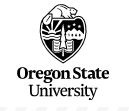 Updating ProcessNew and Extended Academic ProgramsThe following are the steps to update Assessment and Accreditation records when new and extended academic programs are approved through the Curriculum Proposal Management (CIM) system. The updating process will be ongoing, reflecting the regular updates received from CIM and the Curriculum Management staff.Questions about the updating process should be directed to Kristin Nagy Catz, Director of Assessment or Heath Henry, Assessment Coordinator.Created: March 2023